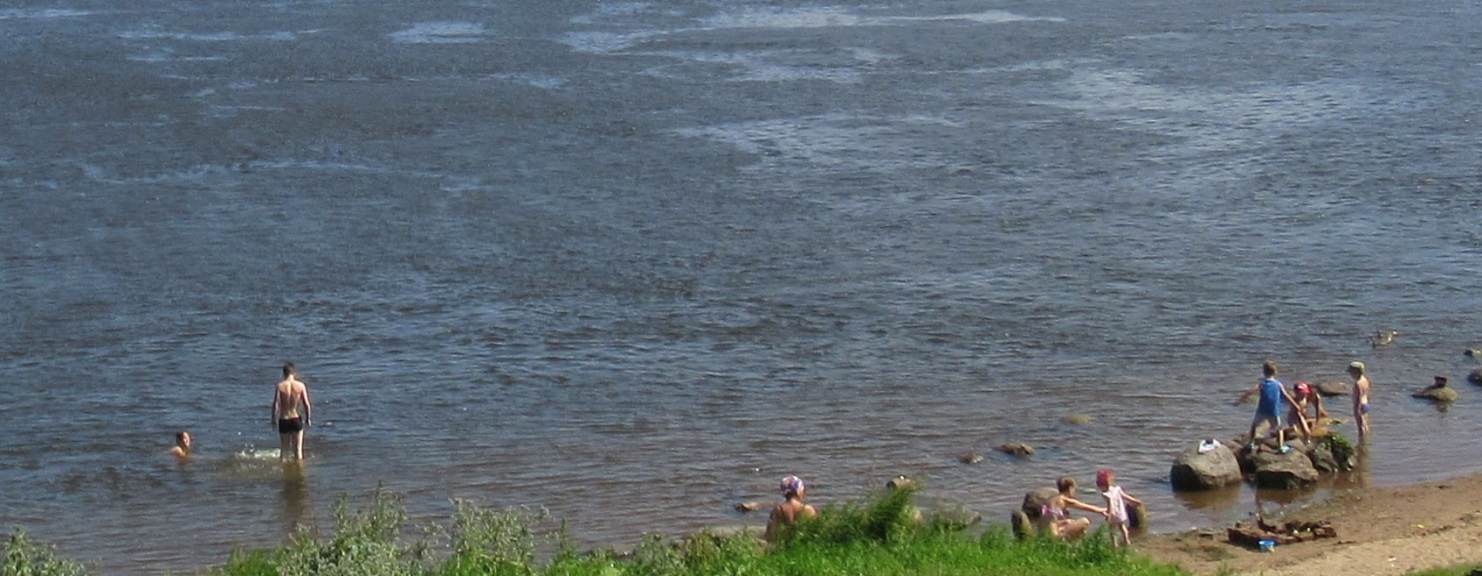 Если Вы стали свидетелями экстренной ситуации или сами нуждаетесь в помощи, вызовите спасателей по телефонам: 01 или 112 (единый номер экстренных оперативных служб).Правительство Санкт-ПетербургаКомитет по вопросам законности, правопорядка и безопасности